Игра дуйбол – стимулирует развитие дыхательной гимнастикиДуйбол (от рус. — дуй, англ. — ball)  формирование навыков правильного дыхания. 
Используя нестандартное оборудование в детском саду выполненного из бросового материала дает огромное преимущество в эмоциональной насыщенности, придает особую привлекательность, мобилизирует силы ребенка доставляющей радость и удовлетворениеЯ предлагаю вам изготовить необычную игру в которую вы с удовольствием с сыграете всей семьей строя соревновательные состязания в кругу семьи, но и формирование речевого дыхания предполагает, в том числе и выработку воздушной струи, которая считается одним из необходимых и значимых условий постановки звуков.Для этого необходимо из неглубокой коробки (например, из-под конфет) делается футбольное поле. Половинки "киндер-сюрприза" выполняют роль ворот. Футбольный мяч - бусинка или горошина и конечно же футболисты из Лего - конструктора. Правила: играют двое, дуют на "мяч"  можно использовать  тонкую трубочку, пытаясь тем самым забить гол в ворота соперника.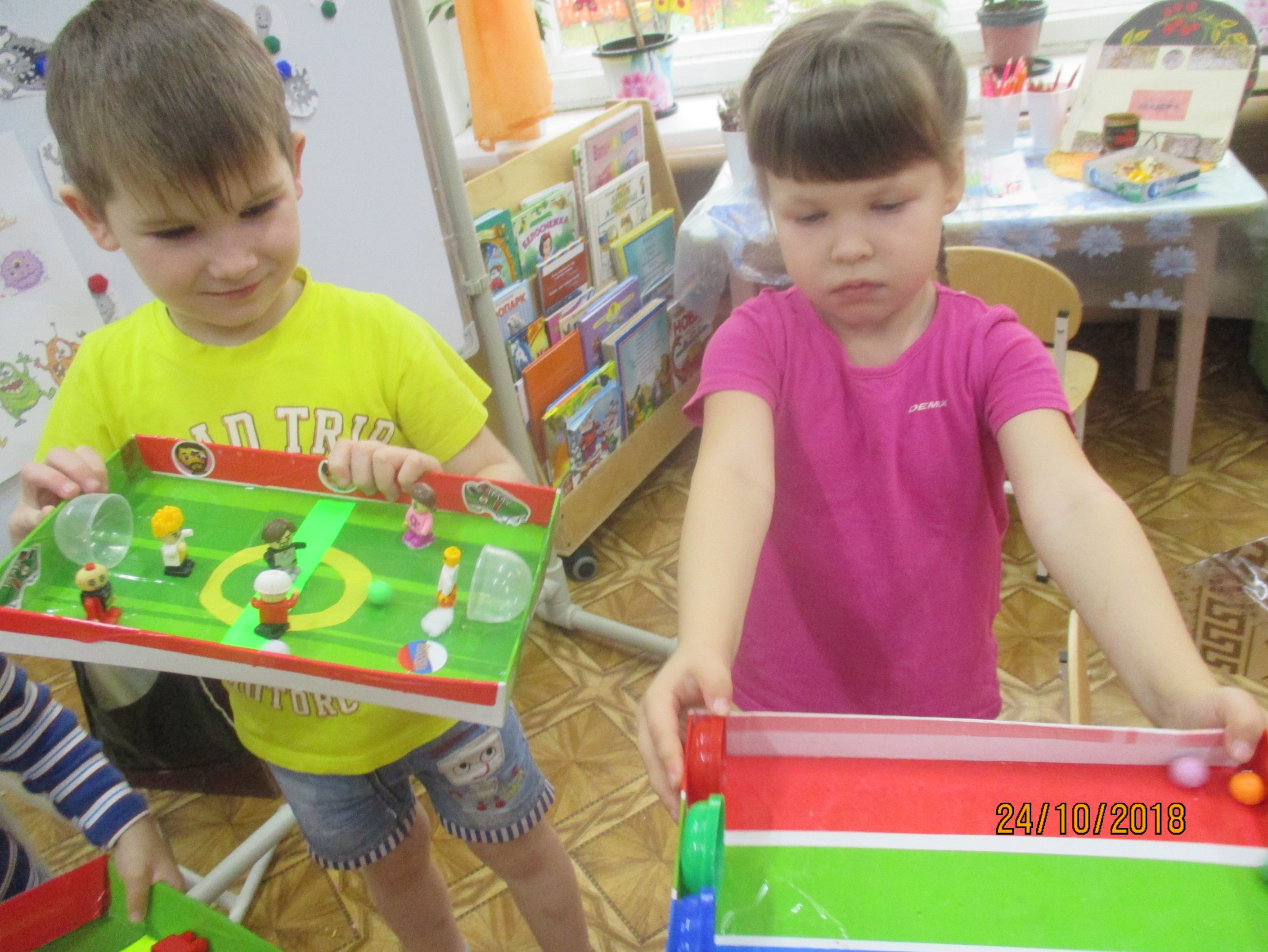 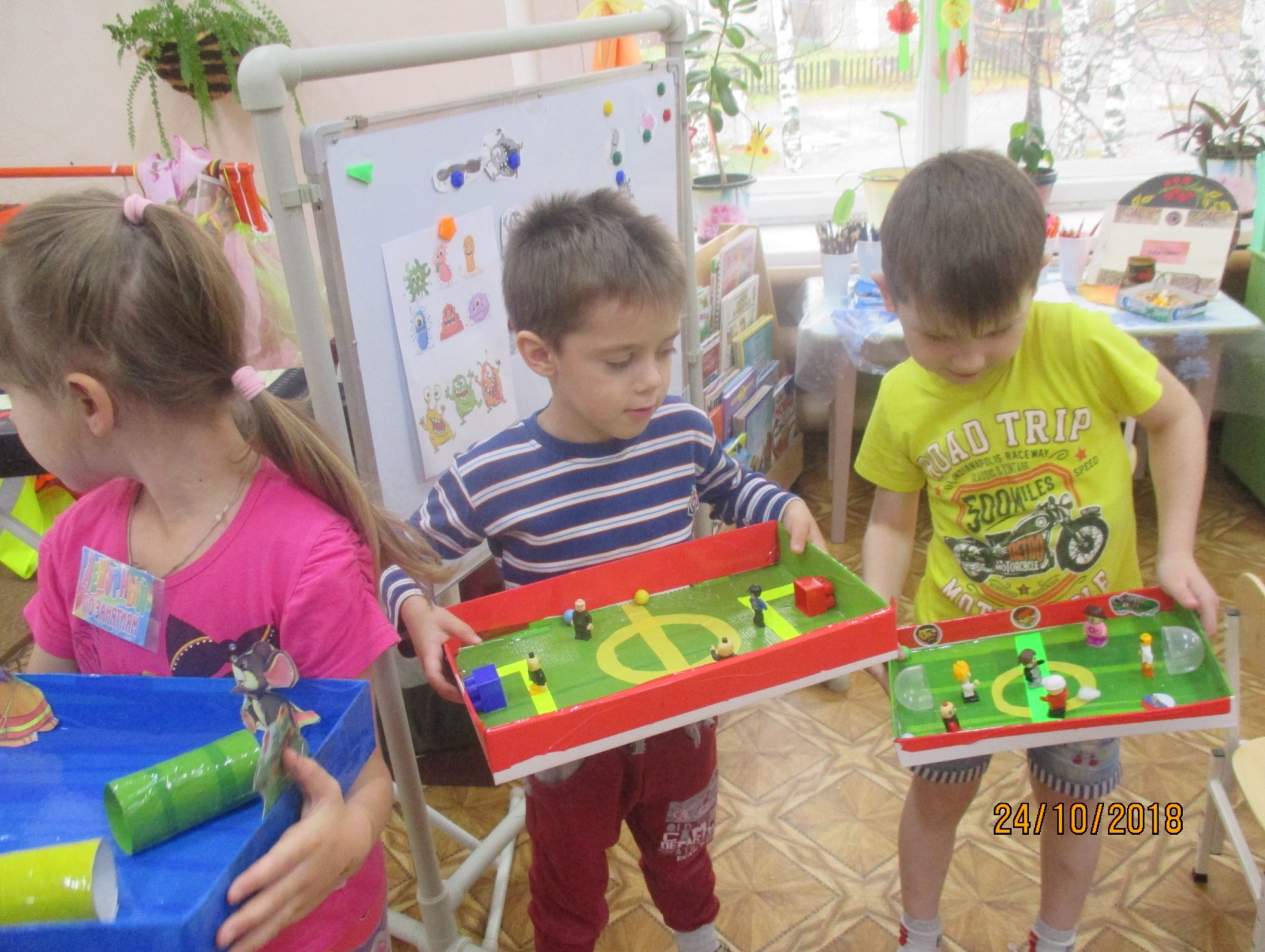 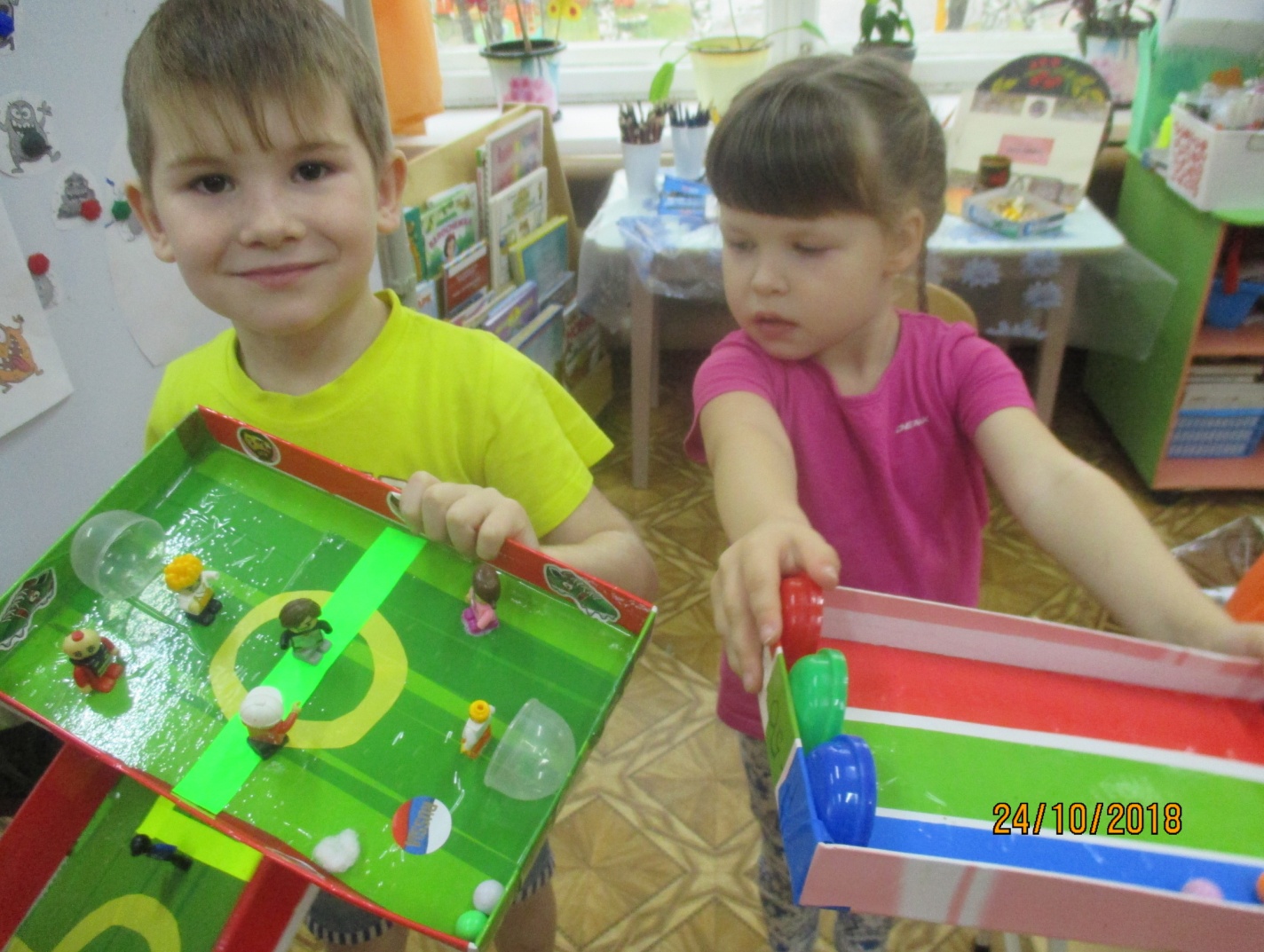 